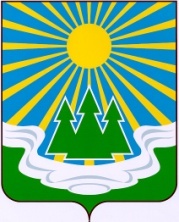 МУНИЦИПАЛЬНОЕ ОБРАЗОВАНИЕ«СВЕТОГОРСКОЕ ГОРОДСКОЕ ПОСЕЛЕНИЕ»ВЫБОРГСКОГО РАЙОНА ЛЕНИНГРАДСКОЙ ОБЛАСТИСОВЕТ ДЕПУТАТОВ второго созыва                                                        РЕШЕНИЕ                   от 23 апреля 2019 года                       №  	(проект)								Об исполнении бюджетамуниципального образования«Светогорское городское поселение»Выборгского районаЛенинградской областиза 1 квартал 2019 года.		Заслушав отчет главы администрации муниципального образования «Светогорское городское поселение» Выборгского района Ленинградской области Давыдова С.В. об исполнении бюджета муниципального образования «Светогорское городское поселение» Выборгского района Ленинградской области за 1 квартал 2019 года, в соответствии с частью 5 статьи 264.2 Бюджетного кодекса Российской Федерации, совет депутатовР Е Ш И Л:            1. Принять к сведению отчет об исполнении бюджета муниципального образования «Светогорское городское поселение» Выборгского района Ленинградской области за 1 квартал 2019 год по доходам в сумме 44 357,4 тысяч рублей и по расходам в сумме 34 623,4 тысяч рублей с превышением доходов над расходами (профицит местного бюджета) в сумме 9 734,0 тысяч рублей и со следующими показателями:	1)   по доходам бюджета муниципального образования «Светогорское городское поселение» Выборгского района Ленинградской области по кодам классификации доходов бюджета согласно приложению 1;	2)  по расходам бюджета муниципального образования «Светогорское городское поселение» Выборгского района Ленинградской области по разделам и подразделам классификации расходов бюджета согласно приложению 2;	3)  по расходам бюджета муниципального образования «Светогорское городское поселение» Выборгского района Ленинградской области по ведомственной структуре расходов бюджета согласно приложению 3;	4)  по источникам финансирования дефицита бюджета муниципального образования «Светогорское городское поселение» Выборгского района Ленинградской области по кодам классификации источников финансирования дефицита бюджета согласно приложению 4.	2. Принять к сведению сведения о численности муниципальных служащих органов местного самоуправления, работников муниципальных учреждений и фактических расходах на оплату их труда за 1 квартал 2019 год согласно приложению 5.          3. Решение вступает в силу после его официального опубликования.          4. Решение с приложениями опубликовать в газете «Вуокса».Глава муниципального образования
«Светогорское городское поселение»:                                 Р.А. Генералова Рассылка: дело, администрация, прокуратура, газета «Вуокса»Приложение №1к решению совета депутатовМО «Светогорское городское поселение»от 23.04.2019 года № ДОХОДЫ   БЮДЖЕТАМУНИЦИПАЛЬНОГО ОБРАЗОВАНИЯ «СВЕТОГОРСКОЕ ГОРОДСКОЕ ПОСЕЛЕНИЕ» ВЫБОРГСКОГО РАЙОНА ЛЕНИНГРАДСКОЙ ОБЛАСТИПО КОДАМ КЛАССИФИКАЦИИ ДОХОДОВ БЮДЖЕТОВ  ЗА 1 КВАРТАЛ 2019 ГОДАПриложение №2к решению совета депутатовМО «Светогорское городское поселение»от 23.04.2019 года № ПОКАЗАТЕЛИ ИСПОЛНЕНИЯ БЮДЖЕТАМУНИЦИПАЛЬНОГО ОБРАЗОВАНИЯ «СВЕТОГОРСКОЕ ГОРОДСКОЕ ПОСЕЛЕНИЕ»ВЫБОРГСКОГО РАЙОНА ЛЕНИНГРАДСКОЙ ОБЛАСТИПО РАЗДЕЛАМ И ПОДРАЗДЕЛАМ КЛАССИФИКАЦИИ РАСХОДОВБЮДЖЕТА ЗА 1 КВАРТАЛ 2019 ГОДАПриложение №3к решению совета депутатовМО «Светогорское городское поселение»от 23.04.2019 года № ПОКАЗАТЕЛИ ИСПОЛНЕНИЯ БЮДЖЕТАМУНИЦИПАЛЬНОГО ОБРАЗОВАНИЯ«СВЕТОГОРСКОЕ ГОРОДСКОЕ ПОСЕЛЕНИЕ»ВЫБОРГСКОГО РАЙОНА ЛЕНИНГРАДСКОЙ ОБЛАСТИПО ВЕДОМСТВЕННОЙ СТРУКТУРЕ РАСХОДОВБЮДЖЕТА ЗА 1 КВАРТАЛ 2018 ГОДАПриложение №4к решению совета депутатовМО «Светогорское городское поселение»от 23.04.2019 года № ИСТОЧНИКИФИНАНСИРОВАНИЯ ДЕФИЦИТА БЮДЖЕТА МУНИЦИПАЛЬНОГО ОБРАЗОВАНИЯ «СВЕТОГОРСКОЕ ГОРОДСКОЕ ПОСЕЛЕНИЕ» ВЫБОРГСКОГО РАЙОНА ЛЕНИНГРАДСКОЙ ОБЛАСТИ ПО КОДАМ КЛАССИФИКАЦИИ ИСТОЧНИКОВ ФИНАНСИРОВАНИЯ ДЕФИЦИТА БЮДЖЕТА ЗА 1 КВАРТАЛ 2019 ГОДАПриложение №5к решению совета депутатовМО «Светогорское городское поселение»от 23.04.2019 № СВЕДЕНИЯО ЧИСЛЕННОСТИ МУНИЦИПАЛЬНЫХ СЛУЖАЩИХ ОРГАНОВМЕСТНОГО САМОУПРАВЛЕНИЯ, РАБОТНИКОВ МУНИЦИПАЛЬНЫХ УЧРЕЖДЕНИЙ И ФАКТИЧЕСКИХ РАСХОДОВ НА ОПЛАТУ ИХ ТРУДА 
ЗА 1 КВАРТАЛ 2019 ГОД										тысяч рублейКод бюджетной классификацииНаименование доходовИсполнено         (тысяч рублей)1231 00 00000 00 0000 000Налоговые и неналоговые доходы31 047,11 01 00000 00 0000 000Налоги на прибыль, доходы15 086,61 01 02000 01 0000 110Налог на доходы физических лиц15 086,61 01 02010 01 0000 110Налог на доходы физических лиц с доходов, источником которых является налоговый агент, за исключением доходов, в отношении которых исчисление и уплата налога осуществляется в соответствии со статьями 227, 227.1 и 228 Налогового кодекса Российской Федерации13 597,01 01 02020 01 0000 110Налог на доходы физических лиц с доходов, полученных от осуществления деятельности физическими лицами, зарегистрированными в качестве индивидуальных предпринимателей, нотариусов, занимающихся частной практикой, адвокатов, учредивших адвокатские кабинеты и других лиц, занимающихся частной практикой в соответствии со статьей 227 Налогового кодекса Российской Федерации18,81 01 02030 01 0000 110Налог на доходы физических лиц с доходов, полученных физическими лицами в соответствии со статьей 228 Налогового кодекса Российской Федерации1 470,81 03 00000 00 0000 000Налоги на товары (работы, услуги), реализуемые на территории Российской Федерации821,51 03 02000 01 0000 110Акцизы по подакцизным товарам (продукции), производимым на территории Российской Федерации821,51 03 02230 01 0000 110Доходы от уплаты акцизов на дизельное топливо, подлежащие распределению между бюджетами субъектов Российской Федерации и местными бюджетами с учетом установленных дифференцированных нормативов отчислений в местные бюджеты360,91 03 02240 01 0000 110Доходы от уплаты акцизов на моторные масла для дизельных и (или) карбюраторных (инжекторных) двигателей, подлежащие распределению между бюджетами субъектов Российской Федерации и местными бюджетами с учетом установленных дифференцированных нормативов отчислений в местные бюджеты2,51 03 02250 01 0000 110Доходы от уплаты акцизов на автомобильный бензин, подлежащие распределению между бюджетами субъектов Российской Федерации и местными бюджетами с учетом установленных дифференцированных нормативов отчислений в местные бюджеты529,11 03 02260 01 0000 110Доходы от уплаты акцизов на прямогонный бензин, подлежащие распределению между бюджетами субъектов Российской Федерации и местными бюджетами с учетом установленных дифференцированных нормативов отчислений в местный бюджет-71,01 05 00000 00 0000 000Налоги на совокупный доход16,41 05 03010 01 1000 110Единый сельскохозяйственный налог16,41 06 00000 00 0000 000Налоги на имущество2 644,31 06 01000 00 0000 110Налог на имущество физических лиц103,91 06 01030 13 0000 110Налог на имущество физических лиц, взимаемый по ставкам, применяемым к объектам налогообложения, расположенным в границах городских поселений103,91 06 06000 00 0000 110Земельный налог2 540,41 06 06033 13 0000 110Земельный налог с организаций, обладающих земельным участком, расположенным в границах городских поселений2 423,01 06 06043 13 0000 110Земельный налог с физических лиц, обладающих земельным участком, расположенным в границах городских поселений117,41 11 00000 00 0000 000Доходы от использования имущества, находящегося в государственной и муниципальной собственности7 708,81 11 05000 00 0000 120Доходы, получаемые в виде арендной либо иной платы за передачу в возмездное пользование государственного и муниципального имущества (за исключением имущества бюджетных и автономных учреждений, а также имущества государственных и муниципальных унитарных предприятий, в том числе казенных)6 512,61 11 05010 00 0000 120Доходы, получаемые в виде арендной платы за земельные участки, государственная собственность на которые не разграничена, а также средства от продажи права на заключение договоров аренды указанных земельных участков5 508,81 11 05013 13 0000 120Доходы, получаемые в виде арендной платы за земельные участки, государственная собственность на которые не разграничена и которые расположены в границах городских поселений, а также средства от продажи права на заключение договоров аренды указанных земельных участков5 508,81 11 05070 00 0000 120Доходы от сдачи в аренду имущества, составляющего государственную (муниципальную) казну (за исключением земельных участков)1 003,81 11 05075 13 0000 120Доходы от сдачи в аренду имущества, составляющего казну городских поселений (за исключением земельных участков)1 003,81 11 09000 00 0000 120Прочие доходы от использования имущества и прав, находящихся в государственной и муниципальной собственности (за исключением имущества бюджетных и автономных учреждений, а также имущества государственных и муниципальных унитарных предприятий, в том числе казенных)1 196,21 11 090451 13 0000120Прочие поступления от использования имущества, находящегося в собственности городских поселений (за исключением имущества муниципальных бюджетных и автономных учреждений, а также имущества муниципальных унитарных предприятий, в том числе казенных)1 196,21 14 00000 00 0000 000Доходы от продажи материальных и нематериальных активов4 585,61 14 02000 00 0000 000Доходы от реализации имущества, находящегося в государственной и муниципальной собственности (за исключением движимого имущества бюджетных и автономных учреждений, а также имущества государственных и муниципальных унитарных предприятий, в том числе казенных)4 256,01 14 02050 13 0000 410Доходы от реализации имущества, находящегося в собственности городских поселений (за исключением движимого имущества муниципальных бюджетных и автономных учреждений, а также имущества муниципальных унитарных предприятий, в том числе казенных), в части реализации основных средств по указанному имуществу4 256,01 14 06000 00 0000 430Доходы от продажи земельных участков, находящихся в государственной и муниципальной собственности 329,61 14 06010 00 0000 430Доходы от продажи земельных участков, государственная собственность на которые не разграничена329,61 14 06013 13 0000 430Доходы от продажи земельных участков, государственная собственность на которые не разграничена и которые расположены в границах городских поселений329,61 16 00000 00 0000 000Штрафы, санкции, возмещение ущерба4,51 16 51000 02 0000 140Денежные взыскания (штрафы), установленные законом субъектов Российской Федерации за несоблюдение муниципальных правовых актов4,51 16 51040 02 0000 140Денежные взыскания (штрафы), установленные законом субъектов Российской Федерации за несоблюдение муниципальных правовых актов, зачисляемые в бюджет поселений 4,51 17 00000 00 0000 000Прочие неналоговые доходы179,41 17 05000 00 0000 180Прочие неналоговые доходы179,41 17 05050 13 0000 180Прочие неналоговые доходы бюджетов городских поселений179,42 00 00000 00 0000 000Безвозмездные поступления13 310,32 02 00000 00 0000 000Безвозмездные поступления от других бюджетов бюджетной системы Российской Федерации13 307,82 02 10000 00 0000 150Дотации бюджетам субъектов Российской Федерации 12 776,42 02 15001 13 0000 150Дотации бюджетам городских поселений на выравнивание бюджетной обеспеченности12 776,42 02 30000 00 0000 150Субвенции бюджетам бюджетной системы Российской Федерации531,42 02 30024 00 0000 150Субвенции местным бюджетам на выполнение передаваемых полномочий субъектов Российской Федерации322,72 02 30024 13 0000 150Субвенции бюджетам городских поселений на выполнение передаваемых полномочий субъектов Российской Федерации322,72 02 35118 00 0000 150Субвенции бюджетам на осуществление первичного воинского учета на территориях, где отсутствуют военные комиссариаты208,72 02 35118 13 0000 150Субвенции бюджетам городских поселений на осуществление первичного воинского учета на территориях, где отсутствуют военные комиссариаты208,72 18 00000 00 0000 000Доходы бюджетов бюджетной системы Российской Федерации от возврата бюджетами бюджетной системы Российской Федерации остатков субсидий, субвенций и иных межбюджетных трансфертов, имеющих целевое назначение, прошлых лет2,52 18 00000 13 0000 150Доходы бюджетов городских поселений от возврата бюджетами бюджетной системы Российской Федерации остатков субсидий, субвенций и иных межбюджетных трансфертов, имеющих целевое назначение, прошлых лет, а также от возврата организациями остатков субсидий прошлых лет2,52 18 05000 13 0000 150Доходы бюджетов городских поселений от возврата организациями остатков субсидий прошлых лет2,5ВСЕГО ДОХОДОВ44 357,4НаименованиеКодыКодыИсполнено     (тысяч рублей)НаименованиеразделаподразделаИсполнено     (тысяч рублей)1234Общегосударственные вопросы01008 604,1Функционирование высшего должностного лица субъекта Российской Федерации и муниципального образования0102273,3Функционирование законодательных (представительных) органов государственной власти и представительных органов муниципальных образований01032,3Функционирование Правительства Российской Федерации, высших исполнительных органов государственной власти субъектов Российской Федерации, местных администраций01043 483,4Обеспечение деятельности финансовых, налоговых и таможенных органов и органов финансового (финансово-бюджетного) надзора010617,7Другие общегосударственные вопросы01134 827,4Национальная оборона0200134,8Мобилизационная и вневойсковая подготовка0203134,8Национальная безопасность и правоохранительная деятельность0300378,8Защита населения и территории от чрезвычайных ситуаций природного и техногенного характера, гражданская оборона0309123,5Другие вопросы в области национальной безопасности и правоохранительной деятельности0314255,3Национальная экономика0400288,0Дорожное хозяйство (дорожные фонды)040959,0Связь и информатика0410209,0Другие вопросы в области национальной экономики041220,0Жилищно-коммунальное хозяйство05008 692,8Жилищное хозяйство05011 058,1Благоустройство05037 634,7Культура, кинематография08007 831,6Культура08017 831,6Социальная политика1000484,2Пенсионное обеспечение1001484,2Физическая культура и спорт11003 209,1Физическая культура11013 209,1Межбюджетные трансферты общего характера бюджетам бюджетной системы Российской Федерации14005 000,0Прочие межбюджетные трансферты общего характера14035 000,0ВСЕГО34 623,4НаименованиеГРзПРЦСРВРИсполнено (тыс. рублей)ВСЕГО34 623,4Отдел по управлению имуществом МО «Светогорское городское поселение»9031 294,7Общегосударственные вопросы90301001 273,7Другие общегосударственные вопросы90301131 273,7Непрограммные расходы903011390 0 00 000001 273,7Выполнение отдельных функций органами местного самоуправления903011390 1 00 000001 273,7Обеспечение деятельности органов местного самоуправления, казенных учреждений, предоставление субсидий бюджетным и автономным учреждениям903011390 1 00 10000769,7Центральный аппарат903011390 1 00 10040769,7Расходы на выплаты персоналу в целях обеспечения выполнения функций государственными (муниципальными) органами, казенными учреждениями, органами управления государственными внебюджетными фондами903011390 1 00 10040100626,1Расходы на выплаты персоналу государственных (муниципальных) органов903011390 1 00 10040120626,1Закупка товаров, работ и услуг для государственных (муниципальных) нужд903011390 1 00 100402006,5Иные закупки товаров, работ и услуг для обеспечения государственных (муниципальных) нужд903011390 1 00 100402406,5Иные бюджетные ассигнования903011390 1 00 10040800137,1Уплата налогов, сборов и иных платежей903011390 1 00 10040850137,1Проведение мероприятий903011390 1 00 20000504,0Реализация функций в области управления муниципальной собственностью903011390 1 00 2 030014,0Иные закупки товаров, работ и услуг для обеспечения государственных (муниципальных) нужд903011390 1 00 2 030020014,0Прочая закупка товаров, работ и услуг903011390 1 00 2 030024014,0Оформление, содержание, обслуживание и ремонт объектов муниципального имущества903011390 1 00 20310490,0Закупка товаров, работ и услуг для государственных (муниципальных) нужд903011390 1 00 20310200490,0Иные закупки товаров, работ и услуг для обеспечения государственных (муниципальных) нужд903011390 1 00 20310240490,0Национальная экономика903040021,0Связь и информатика903041021,0Непрограммные расходы903041090 0 00 0000021,0Выполнение отдельных функций органами местного самоуправления903041090 1 00 0000021,0Проведение мероприятий903041090 1 00 2000021,0Мероприятия в области информационно-коммуникационных технологий и связи903041090 1 00 2038021,0Закупка товаров, работ и услуг для государственных (муниципальных) нужд903041090 1 00 2038020021,0Иные закупки товаров, работ и услуг для обеспечения государственных (муниципальных) нужд903041090 1 00 2038024021,0Администрация МО «Светогорское городское поселение»91033 053,1Общегосударственные вопросы91001007 054,8Функционирование Правительства Российской Федерации, высших исполнительных органов государственной власти субъектов Российской Федерации, местных администраций91001043 483,7Муниципальная программа «Развитие муниципальной службы в муниципальном образовании «Светогорское городское поселение» Выборгского района Ленинградской области»910010407 0 00 0000054,2Основное мероприятие: «Развитие муниципальной службы»910010407 0 01 0000054,2Обеспечение деятельности органов местного самоуправления, казенных учреждений, предоставление субсидий бюджетным и автономным учреждениям910010407 0 01 1000054,2Центральный аппарат910010407 0 01 1004054,2Закупка товаров, работ и услуг для государственных (муниципальных) нужд910010407 0 01 1004020054,2Иные закупки товаров, работ и услуг для обеспечения государственных (муниципальных) нужд910010407 0 01 1004024054,2Непрограммные расходы910010490 0 00 000003 429,2Выполнение отдельных функций органами местного самоуправления910010490 1 00 000003 429,2Обеспечение деятельности органов местного самоуправления, казенных учреждений, предоставление субсидий бюджетным и автономным учреждениям910010490 1 00 100003 427,7Глава местной администрации910010490 1 00 10020334,5Расходы на выплаты персоналу в целях обеспечения выполнения функций государственными (муниципальными) органами, казенными учреждениями, органами управления государственными внебюджетными фондами910010490 1 00 10020100334,5Расходы на выплаты персоналу государственных (муниципальных) органов910010490 1 00 10020120334,5Центральный аппарат910010490 1 00 100403 093,2Расходы на выплаты персоналу в целях обеспечения выполнения функций государственными (муниципальными) органами, казенными учреждениями, органами управления государственными внебюджетными фондами910010490 1 00 100401002 749,6Расходы на выплаты персоналу государственных (муниципальных) органов910010490 1 00 100401202 749,6Закупка товаров, работ и услуг для государственных (муниципальных) нужд910010490 1 00 10040200343,6Иные закупки товаров, работ и услуг для обеспечения государственных (муниципальных) нужд910010490 1 00 10040240343,6Межбюджетные трансферты бюджетам муниципальных районов из бюджетов поселений и межбюджетные трансферты бюджетам поселений из бюджетов муниципальных районов910010490 1 00 600001,4Присвоение наименований улицам, площадям и иным территориям проживания граждан в населенных пунктах, установление нумерации домов910010490 1 00 651601,4Межбюджетные трансферты910010490 1 00 651605001,4Иные межбюджетные трансферты910010490 1 00 651605401,4Обеспечение деятельности финансовых, налоговых и таможенных органов и органов финансового (финансово-бюджетного) надзора910010617,7Непрограммные расходы910010690 0 00 0000017,7Выполнение отдельных функций органами местного самоуправления910010690 1 00 0000017,7Межбюджетные трансферты бюджетам муниципальных районов из бюджетов поселений и межбюджетные трансферты бюджетам поселений из бюджетов муниципальных районов910010690 1 00 6000017,7Осуществление внешнего муниципального финансового контроля910010690 1 00 6528017,7Межбюджетные трансферты910010690 1 00 6528050017,7Иные межбюджетные трансферты910010690 1 00 6528054017,7Другие общегосударственные вопросы91001133 553,6Муниципальная программа «Информационное обеспечение деятельности администрации МО «Светогорское городское поселение» 910011301 0 00 00000505,7Основное мероприятие: «Информационное обеспечение деятельности администрации»910011301 0 01 00000505,7Проведение мероприятий910011301 0 01 20000505,7Публикация нормативно-правовых актов и другой информации910011301 0 01 20210455,7Закупка товаров, работ и услуг для государственных (муниципальных) нужд910011301 0 01 20210200455,7Иные закупки товаров, работ и услуг для обеспечения государственных (муниципальных) нужд910011301 0 01 20210240455,7Проведение совещаний, семинаров по вопросам местного значения910011301 0 01 2026050,0Закупка товаров, работ и услуг для государственных (муниципальных) нужд910011301 0 01 2026020050,0Иные закупки товаров, работ и услуг для обеспечения государственных (муниципальных) нужд910011301 0 01 2026024050,0Непрограммные расходы910011390 0 00 000003 047,9Выполнение отдельных функций органами местного самоуправления910011390 1 00 000003 047,9Обеспечение деятельности органов местного самоуправления, казенных учреждений, предоставление субсидий бюджетным и автономным учреждениям910011390 1 00 100002 667,5Расходы на обеспечение деятельности муниципальных казенных учреждений910011390 1 00 100502 667,5Расходы на выплаты персоналу в целях обеспечения выполнения функций государственными (муниципальными) органами, казенными учреждениями, органами управления государственными внебюджетными фондами910011390 1 00 100501001 735,7Расходы на выплаты персоналу казенных учреждений910011390 1 00 100501101 735,7Закупка товаров, работ и услуг для обеспечения государственных (муниципальных) нужд910011390 1 00 10050200931,8Иные закупки товаров, работ и услуг для обеспечения государственных (муниципальных) нужд910011390 1 00 10050240931,8Межбюджетные трансферты бюджетам муниципальных районов из бюджетов поселений и межбюджетные трансферты бюджетам поселений из бюджетов муниципальных районов910011390 1 00 6 0000254,2Владение, пользование имуществом, находящемся в муниципальной собственности, за исключением владения, пользования и распоряжения имуществом, необходимым для осуществления части полномочий по решению вопросов местного значения, не переданных соглашением  910011390 1 00 65020192,7Межбюджетные трансферты910011390 1 00 65200500192,7Иные межбюджетные трансферты910011390 1 00 65020540192,7Организация ритуальных услуг и содержание мест захоронения910011390 1 00 6517033,2Межбюджетные трансферты910011390 1 00 6517050033,2Иные межбюджетные трансферты910011390 1 00 6517054033,2Приватизация жилых помещений910011390 1 00 6556028,3Межбюджетные трансферты910011390 1 00 6556050028,3Иные межбюджетные трансферты910011390 1 00 6556054028,3Иные расходы, направленные на решение вопросов местного значения910011390 1 00 9 0000126,3Оплата расходов по судебным актам910011390 1 00 9 703029,4Исполнение судебных актов910011390 1 00 9 703080029,4Исполнение судебных актов Российской Федерации и мировых соглашений по возмещению причиненного вреда910011390 1 00 9 703083129,4Уплата сборов, штрафов, пени910011390 1 00 9 705096,9Исполнение судебных актов910011390 1 00 9 705080096,9Исполнение судебных актов Российской Федерации и мировых соглашений по возмещению причиненного вреда910011390 1 00 9 705083196,9Национальная оборона9100200134,8Мобилизационная и вневойсковая подготовка9100203134,8Непрограммные расходы910020390 0 00 00000134,8Выполнение отдельных функций органами местного самоуправления910020390 1 00 00000134,8Расходы, осуществляемые органами местного самоуправления за счет субсидий, субвенций и иных межбюджетных трансфертов из федерального бюджета910020390 1 00 50000134,8Расходы на осуществление первичного воинского учета на территориях, где отсутствуют военные комиссариаты910020390 1 00 51180134,8Расходы на выплаты персоналу в целях обеспечения выполнения функций государственными (муниципальными) органами, казенными учреждениями, органами управления государственными внебюджетными фондами910020390 1 00 51180100134,8Расходы на выплаты персоналу государственных (муниципальных) органов910020390 1 00 51180120134,8Национальная безопасность и правоохранительная деятельность9100300378,8Защита населения и территории от чрезвычайных ситуаций природного и техногенного характера, гражданская оборона9100309123,5Муниципальная программа «Защита населения и территорий от чрезвычайных ситуаций природного и техногенного характера, развитие гражданской обороны и обеспечение безопасности людей на водных объектах в МО «Светогорское городское поселение»910030911 0  00 0000040,0Основное мероприятие: «Предупреждение и ликвидация последствий чрезвычайных ситуаций и стихийных бедствий природного и техногенного характера»910030911 0 02 0000040,0Проведение мероприятий910030911 0 02 2000040,0Предупреждение и ликвидация последствий чрезвычайных ситуаций и стихийных бедствий природного и техногенного характера910030911 0 02 2034040,0Закупка товаров, работ и услуг для государственных (муниципальных) нужд910030911 0 02 2034020040,0Иные закупки товаров, работ и услуг для обеспечения государственных (муниципальных) нужд910030911 0 02 2034024040,0Непрограммные расходы910030990 0 00 0 000083,5Выполнение отдельных функций органами местного самоуправления910030990 1 00 0 000083,5Межбюджетные трансферты бюджетам муниципальных районов из бюджетов поселений и межбюджетные трансферты бюджетам поселений из бюджетов муниципальных районов910030990 1 00 6 000083,5Осуществление полномочий по участию в предупреждении чрезвычайных ситуаций в границах муниципального образования910030990 1 00 6557083,5Межбюджетные трансферты910030990 1 00 6557050083,5Иные межбюджетные трансферты910030990 1 00 6557054083,5Другие вопросы в области национальной         безопасности и правоохранительной деятельности9100314255,3Муниципальная программа «Обеспечение правопорядка, профилактика правонарушений, терроризма, экстремизма и межнациональных отношений в МО «Светогорское городское поселение»910031409 0 00 0000045,8Основное мероприятие: «Обеспечение правопорядка, профилактика правонарушений, терроризма, экстремизма и межнациональных отношений в МО «Светогорское городское поселение»910031409 0 01 0000045,8Участие в профилактике терроризма и экстремизма, а также в минимизации и (или) ликвидации последствий проявлений терроризма и экстремизма910031409 0 01 2000045,8Закупка товаров, работ и услуг для обеспечения государственных (муниципальных) нужд910031409 0 01 2059020045,8Иные закупки товаров, работ и услуг для обеспечения государственных (муниципальных) нужд910031409 0 01 2059024045,8Непрограммные расходы910031490 0 00 00000209,4Выполнение отдельных функций органами местного самоуправления910031490 1 00 00000209,4Расходы, осуществляемые органами местного самоуправления за счет субсидий, субвенций и иных межбюджетных трансфертов из областного бюджета910031490 1 00 70000209,4Мероприятия в сфере профилактики безнадзорности и правонарушений несовершеннолетних910031490 1 00 71330205,0Расходы на выплаты персоналу в целях обеспечения выполнения функций государственными (муниципальными) органами, казенными учреждениями, органами управления государственными внебюджетными фондами910031490 1 00 71330100193,5Расходы на выплаты персоналу государственных (муниципальных) органов910031490 1 00 71330120193,5Иные закупки товаров, работ и услуг для обеспечения государственных (муниципальных) нужд910031490 1 00 7133020011,5Прочая закупка товаров, работ и услуг910031490 1 00 7133024011,5Мероприятия в сфере административных правоотношений910031490 1 00 713404,4Закупка товаров, работ и услуг для обеспечения государственных (муниципальных) нужд910031490 1 00 713402004,4Иные закупки товаров, работ и услуг для обеспечения государственных (муниципальных) нужд910031490 1 00 713402404,4Национальная экономика9100400267,0Дорожное хозяйство (дорожные фонды)910040959,0Муниципальная программа "Повышение уровня благоустройства территорий населенных пунктов МО "Светогорское городское поселение"910040915 0 00 0 000059,0Основное мероприятие: «Содержание и ремонт автомобильных дорог»910040915 0 02 0 000059,0Проведение мероприятий910040915 0 02 2 000059,0Ремонт автомобильных дорог910040915 0 02 2 042059,0Закупка товаров, работ и услуг для обеспечения государственных (муниципальных) нужд910040915 0 02 2 042020059,0Иные закупки товаров, работ и услуг для обеспечения государственных (муниципальных) нужд910040915 0 02 2 042024059,0Связь и информатика9100410188,0Муниципальная программа «Информатизация администрации муниципального образования «Светогорское городское поселение «Выборгского района Ленинградской области910041002 0 00 00000132,4Основное мероприятие: «Информатизация администрации»910041002 0 01 00000132,4Проведение мероприятий910041002 0 01 20000132,4Мероприятия в области информационно-коммуникационных технологий и связи910041002 0 01 20380132,4Закупка товаров, работ и услуг для обеспечения государственных (муниципальных) нужд910041002 0 01 20380200132,4Иные закупки товаров, работ и услуг для обеспечения государственных (муниципальных) нужд910041002 0 01 20380240132,4Непрограммные расходы910041090 0 00 0000055,6Выполнение отдельных функций органами местного самоуправления910041090 1 00 0000055,6Проведение мероприятий910041090 1 00 2000055,6Мероприятия в области информационно-коммуникационных технологий и связи910041090 1 00 2038055,6Закупка товаров, работ и услуг для обеспечения государственных (муниципальных) нужд910041090 1 00 2038020055,6Иные закупки товаров, работ и услуг для обеспечения государственных (муниципальных) нужд910041090 1 00 2038024055,6Другие вопросы в области национальной экономики910041220,0Муниципальная программа «Развитие и поддержка малого и среднего предпринимательства в МО «Светогорское городское поселение» 910041214 0 00 0000020,0Основное мероприятие: «Развитие и поддержка малого и среднего предпринимательства»910041214 0 01 0000020,0Проведение мероприятий910041214 0 01 2000020,0Создание условий для развития малого и среднего предпринимательства910041214 0 01 2039020,0Закупка товаров, работ и услуг для государственных (муниципальных) нужд910041214 0 01 2039020020,0Иные закупки товаров, работ и услуг для обеспечения государственных (муниципальных) нужд910041214 0 01 2039024020,0Жилищно-коммунальное хозяйство91005008 692,8Жилищное хозяйство91005011 058,1Муниципальная программа «Обеспечение качественным жильем граждан на территории муниципального образования «Светогорское городское поселение» Выборгского района Ленинградской области»910050116 0 00 000001 058,1Основное мероприятие: «Жилищное хозяйство»910050116 0 02 000001 058,1Проведение мероприятий910050116 0 02 200001 058,1Оформление, содержание, обслуживание и ремонт объектов муниципального имущества910050116 0 02 2 03109,7Закупка товаров, работ и услуг для обеспечения государственных (муниципальных) нужд910050116 0 02 2 03102009,7Иные закупки товаров, работ и услуг для обеспечения государственных (муниципальных) нужд910050116 0 02 2 03102409,7Капитальный ремонт муниципального жилищного фонда910050116 0 02 20440957,8Закупка товаров, работ и услуг для обеспечения государственных (муниципальных) нужд910050116 0 02 20440200957,8Иные закупки товаров, работ и услуг для обеспечения государственных (муниципальных) нужд910050116 0 02 20440240957,8Содержание муниципального жилищного фонда910050116 0 02 2045090,6Закупка товаров, работ и услуг для обеспечения государственных (муниципальных) нужд910050116 0 02 2045020090,6Иные закупки товаров, работ и услуг для обеспечения государственных (муниципальных) нужд910050116 0 02 2045024090,6Благоустройство91005037 634,7Муниципальная программа «Повышение уровня благоустройства территорий населенных пунктов МО «Светогорское городское поселение» 910050315 0 00 000007 120,6Основное мероприятие: «Повышение уровня благоустройства»910050315 0 01 000007 120,6Проведение мероприятий910050315 0 01 200007 120,6Уличное освещение910050315 0 01 204802 863,7Закупка товаров, работ и услуг для государственных (муниципальных) нужд910050315 0  01 204802002 863,7Иные закупки товаров, работ и услуг для обеспечения государственных (муниципальных) нужд910050315 0 01 204802402 863,7Содержание и уборка территорий улиц, площадей, тротуаров (за исключением придомовых территорий)910050315 0 01 204903 963,7Закупка товаров, работ и услуг для государственных (муниципальных) нужд910050315 0 01 204902003 963,7Иные закупки товаров, работ и услуг для обеспечения государственных (муниципальных) нужд910050315 0 01 204902403 963,7Организация и содержание территорий поселений910050315 0 01 20520293,2Расходы на выплаты персоналу в целях обеспечения выполнения функций государственными (муниципальными) органами, казенными учреждениями, органами управления государственными внебюджетными фондами910050315 0 01 20520100143,2Расходы на выплаты персоналу казенных учреждений910050315 0 01 20520110143,2Закупка товаров, работ и услуг для государственных (муниципальных) нужд910050315 0 01 20520200150,0Иные закупки товаров, работ и услуг для обеспечения государственных (муниципальных) нужд910050315 0 01 20520240150,0Непрограммные расходы910050390 0 00 00000 514,1Выполнение отдельных функций органами местного самоуправления910050390 1 00 00000514,1Проведение мероприятий910050390 1 00 20000514,1Организация и содержание территорий поселений910050390 1 00 20520514,1Расходы на выплаты персоналу в целях обеспечения выполнения функций государственными (муниципальными) органами, казенными учреждениями, органами управления государственными внебюджетными фондами910050390 1 00 20520100514,1Расходы на выплаты персоналу казенных учреждений910050390 1 00 20520110514,1Культура, кинематография91008007 831,6Культура91008017 831,6Муниципальная программа «Развитие форм местного самоуправления и социальной активности населения на территории МО «Светогорское городское поселение» 910 080103 0 00 0000072,0Основное мероприятие: «Развитие форм местного самоуправления»910 080103 0 01 0000072,0Проведение мероприятий910080103 0  01 2000072,0Проведение праздничных мероприятий910080103 0 01 2024072,0Закупка товаров, работ и услуг для государственных (муниципальных) нужд910080103 0 01 2024020072,0Иные закупки товаров, работ и услуг для обеспечения государственных (муниципальных) нужд910080103 0 01 2024024072,0Муниципальная программа «Культура МО «Светогорское городское поселение» 910080106 0 00 000007 759,6Основное мероприятие: «Культура»910080106 0 01 000007 759,6Обеспечение деятельности органов местного самоуправления, казенных учреждений, предоставление субсидий бюджетным и автономным учреждениям910080106 0 01 100004 673,2Предоставление муниципальным бюджетным учреждениям субсидий910080106 0 01 100604 673,2Предоставление субсидий бюджетным, автономным учреждениям и иным некоммерческим организациям910080106 0 01 100606004 673,2Субсидии бюджетным учреждениям 910080106 0 01 100606104 673,2Проведение мероприятий910080106 0 01 20000115,0Мероприятия в сфере культуры910080106 0 01 20540115,0Закупка товаров, работ и услуг для государственных (муниципальных) нужд910080106 0 01 20540200115,0Иные закупки товаров, работ и услуг для обеспечения государственных (муниципальных) нужд910080106 0 01 20540240115,0Расходы, осуществляемые органами местного самоуправления в целях софинансирования субсидий и иных межбюджетных трансфертов из областного бюджета910080106 0 01 S00002 971,4Софинансирование на обеспечение выплат стимулирующего характера работникам муниципальных учреждений культуры Ленинградской области910080106 0 01 S03602 971,4Предоставление субсидий бюджетным, автономным учреждениям и иным некоммерческим организациям910080106 0 01 S03606002 971,4Субсидии бюджетным учреждениям 910080106 0 01 S03606102 971,4Социальная политика9101000484,2Пенсионное обеспечение9101001484,2Непрограммные расходы910100190 0 00 00000484,2Выполнение отдельных функций органами местного самоуправления910100190 1 00 00000484,2Иные расходы, направленные на решение вопросов местного значения910100190 1 00 90000484,2Доплаты к пенсиям государственных служащих субъектов Российской Федерации и муниципальных служащих910100190 1 00 97090484,2Социальное обеспечение и иные выплаты населению910100190 1 00 97090300484,2Социальные выплаты гражданам, кроме публичных нормативных социальных выплат910100190 1 00 97090320484,2Физическая культура и спорт91011003 209,1Физическая культура91011013 209,1Муниципальная программа «Развитие физической культуры и массового спорта МО «Светогорское городское поселение» 910110113 0 00 000003 209,1Основное мероприятие: «Развитие физической культуры и массового спорта»910110113 0 01 000003 209,1Обеспечение деятельности  органов местного самоуправления, казенных учреждений, предоставление субсидий бюджетным и автономным учреждениям910110113 0 01 100003 209,1Предоставление муниципальным бюджетным учреждениям субсидий910110113 0 01 100603 209,1Предоставление субсидий бюджетным, автономным учреждениям и иным некоммерческим организациям910110113 0 01 100606003 209,1Субсидии бюджетным учреждениям910110113 0 01 100606103 209,1Межбюджетные трансферты общего характера бюджетам бюджетной системы Российской Федерации91014005 000,0Прочие межбюджетные трансферты общего характера91014035 000,0Непрограммные расходы910140390 0 00 0 00005 000,0Выполнение отдельных функций органами местного самоуправления910140390 1 00 0 00005 000,0Межбюджетные трансферты бюджетам муниципальных районов из бюджетов поселений и межбюджетные трансферты бюджетам поселений из бюджетов муниципальных районов910140390 1 00 6 00005 000,0Прочие межбюджетные трансферты910140390 1 00 6 55705005 000,0Иные межбюджетные трансферты910140390 1 00 6 55705405 000,0Совет депутатов МО «Светогорское городское поселение»911275,6Общегосударственные вопросы9110100275,6Функционирование высшего должностного лица субъекта Российской Федерации и муниципального образования9110102273,3Непрограммные расходы911010290 0 00 00000273,3Выполнение отдельных функций органами местного самоуправления911010290 1 00 00000273,3Обеспечение деятельности органов местного самоуправления, казенных учреждений, предоставление субсидий бюджетным и автономным учреждениям911010290 1 00 10000273,3Глава муниципального образования911010290 1 00 10010273,3Расходы на выплаты персоналу в целях обеспечения выполнения функций государственными (муниципальными) органами, казенными учреждениями, органами управления государственными внебюджетными фондами911010290 1 00 10010100273,3Расходы на выплаты персоналу государственных (муниципальных) органов911010290 1 00 10010120273,3Функционирование законодательных (представительных) органов государственной власти и представительных органов муниципальных образований91101032,3Непрограммные расходы911010390 0 00 0 00002,3Выполнение отдельных функций органами местного самоуправления911010390 1 00 0 00002,3Обеспечение деятельности органов местного самоуправления, казенных учреждений, предоставление субсидий бюджетным и автономным учреждениям911010390 1 00 1 00002,3Центральный аппарат911010390 1 00 1 00402,3Закупка товаров, работ и услуг для государственных (муниципальных) нужд911010390 1 00 1 00402002,3Иные закупки товаров, работ и услуг для обеспечения государственных (муниципальных) нужд911010390 1 00 1 00402402,3КодНаименованиеСумма                                   ( тысяч рублей)000 01 00 00 00 00 0000 000Источники внутреннего финансирования дефицитов бюджетов- 9 734000 01 05 00 00 00 0000 000Изменение остатков средств на счетах по учету средств бюджетов- 9 734000 01 05 00 00 00 0000 500Увеличение остатков средств бюджетов- 44 357,4000 01 05 02 00 00 0000 500Увеличение прочих остатков средств бюджетов- 44 357,4000 01 05 02 01 00 0000 510Увеличение прочих остатков денежных средств бюджетов- 44 357,4000 01 05 02 01 13 0000 510Увеличение прочих остатков денежных средств бюджетов городских поселений- 44 357,4000 01 05 00 00 00 0000 600Уменьшение остатков средств бюджетов34 623,4000 01 05 02 00 00 0000 600Уменьшение прочих остатков средств бюджетов34 623,4000 01 05 02 01 00 0000 610Уменьшение прочих остатков денежных средств бюджетов34 623,4000 01 05 02 01 13 0000 610Уменьшение прочих остатков денежных средств бюджетов городских поселений34 623,4НаименованиеЧисленностьРасходы на оплату
трудаОрганы местного самоуправления245 470Муниципальные учреждения13212 815